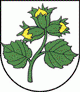 Obec Dolný Lieskov, Dolný Lieskov 193, 018 21 Dolný Lieskov, Tel., fax: 042 / 435 32 68,  Email: oulieskov1@playmax.skNÁVRHVšeobecne záväzné nariadenie obce Dolný Lieskov č.   /2022o výške príspevku na čiastočnú úhradu nákladov v školách a školských zariadeniach v zriaďovateľskej pôsobnosti obce (ďalej len „VZN“)Článok 1Účel a rozsahToto VZN bližšie upravuje práva a povinnosti rodičov alebo inej fyzickej osoby než rodičia, ktorý má dieťa zverené do osobnej starostlivosti alebo do pestúnskej starostlivosti na základe rozhodnutia súdu (ďalej len „zákonný zástupca“) navštevujúce školu alebo školské zariadenie v zriaďovateľskej pôsobnosti Obce Dolný Lieskov v súlade      so školským zákonom.Obec Dolný Lieskov  je zriaďovateľom:Materská škola, Dolný Lieskov 193, 018 21Školská jedáleň pri Materskej škole, Dolný Lieskov 193, 018 21Článok  2Predmet VZNPredmetom tohto VZN je: určenie výšky príspevku na čiastočnú úhradu nákladov stravného, režijných nákladov a podmienok úhrady školskej jedálni pri materskej škole v zriaďovateľskej pôsobnosti Obce Dolný Lieskov , určenie výšky príspevku za pobyt dieťaťa v materskej škole v zriaďovateľskej pôsobnosti Obce Dolný Lieskov.Článok 3Príspevok na čiastočnú úhradu nákladov stravného a režijných nákladov zariadenia školského stravovania - Školská jedáleň pri Materskej školeStravníkmi v školskej jedálni pre materskú školu sú deti materskej školy, zamestnanci materskej školy a školských zariadení.Školská jedáleň pre materskú školu môže poskytovať svoje služby deťom materskej školy, zamestnancom materskej školy ako aj iným fyzickým osobám aj v čase prázdnin so súhlasom zriaďovateľa.Školská jedáleň pre materskú školu  môže poskytovať svoje služby deťom materskej školy, zamestnancom materskej školy ako aj iným fyzickým osobám aj v čase prázdnin  so súhlasom zriaďovateľa .Stravníkom v školskej jedálni  pre materskú školu sa stáva dieťa materskej školy na základe podania prihlášky (zápisný lístok) na odber stravy podpísanej zákonným zástupcom .Za stravníka zákonný zástupca uhrádza náklady uvedené v bode 5 tohto článku.Podľa § 140 ods. 10 školského zákona školská jedáleň, ktorej zriaďovateľom je obec, poskytuje stravovanie deťom materských škôl za čiastočnú úhradu nákladov, ktoré uhrádza zákonný zástupca nasledovne: vo výške nákladov na nákup potravín podľa vekových kategórií stravníkov podľa 1. finančného pásma v nadväznosti na odporúčané výživové dávky za deti, ktoré nenavštevujú  materskú  školu nasledovne :pre stravníkov od 2 – 6 rokov (dieťa v MŠ –celodenné) vo výške 1,70 €,pre stravníkov od 2 – 6 rokov (dieťa v MŠ – poldenné) vo výške 1,40 €.Dotáciu vo výške 1,30 €  na podporu výchovy k stravovacím návykom dieťaťa  možno poskytnúť na zabezpečenie obeda a iného jedla v materskej škole  na :* každé dieťa, ktoré navštevuje materskú školu  v materskej škole je najmenej 50 % detí    z domácností , ktorým sa poskytuje pomoc v hmotnej núdzi,*dieťa, ktoré navštevuje materskú školu a žije v domácnosti ,ktorej sa poskytuje pomoc v hmotnej núdzi  alebo ktorej príjem je najviac vo výške životného  minima *deti v poslednom ročníku MŠ alebo v ZŠ do 15 rokov veku, ak si rodič nqa dieťa neuplatnil  v zmysle zákona o dani z príjmov nárok na daňový bonus  (napr. osoby bez zdaniteľných príjmov ,poberatelia dôchodkov ) , ktoré majú nárok na dotáciu na stravu,V uvedených prípadoch bude výška nákladov na stravu  nasledovná :   pre stravníkov od 2 – 6 rokov (dieťa v MŠ –celodenné) vo výške 0,40 €,pre stravníkov od 2 – 6 rokov (dieťa v MŠ – poldenné) vo výške 0,10 €.Príspevok na čiastočnú úhradu režijných  nákladov  vo výške 1,0€ na mesiac v ktorom dieťa odobralo aspoň jedno hlavné jedlo. Príspevok možno použiť na prevádzkové náklady , obnovu inventára školskej jedálne , na obnovu vybavenia a zariadenia školskej jedálne , na rekonštrukciu , modernizáciu  a údržbu priestorov školskej jedálne. Zriaďovateľ školskej jedálne môže rozhodnúť  o znížení alebo odpustení príspevku , ak zákonný zástupca predloží o tom, že  je poberateľom dávky hmotnej nudze a príspevkov k dávke v hmotnej núdzi podľa osobitného predpisu. V  prípade neúčasti dieťaťa na výchovno-vzdelávacej činnosti je zákonný zástupca povinný odhlásiť stravníka zo stravy najneskôr do 14,30 predchádzajúceho dňa , inak mu bude účtovaná strava podľa kategórie uvedenej v bode 5. písm. a) tohto článku, ktorú bude zákonný zástupca povinný uhradiť. V tomto prípade si rodič môže vyzdvihnúť stravu určenú pre jeho dieťa do obedára. V prípade, že dieťa, ktoré sa vzťahuje poskytnutie dotácie podľa osobitného predpisu  má predpísané na základe lekárskeho potvrdenia diétne stravovanie, ktoré upravuje § 140 ods. 5 školského zákona, zriaďovateľ vyplatí štátnu dotáciu na podporu výchovy k stravovacím návykom dieťaťa prostredníctvom materskej školy zákonnému zástupcovi na jeho osobný účet v banke. Zákonný zástupca dieťaťa k vyplateniu predloží zriaďovateľovi prostredníctvom materskej školy aktuálny doklad od lekára a potvrdenie školskej jedálne, ktorú dieťa navštevuje, že neodoberá stravu pripravovanú v školskej jedálni.Zákonný zástupca - dieťaťa, ktoré prestane spĺňať podmienky podľa tohto bodu, je povinný do troch pracovných dní od rozhodnutia lekára oznámiť túto skutočnosť zriaďovateľovi prostredníctvom materskej školy.Školská jedáleň pre materskú školu poskytuje stravovanie za čiastočnú úhradu nákladov, ktoré uhrádza:zamestnanec školy, školského zariadenia vo výške                 2,00 €a iná fyzická osoba  vo výške                                                  3,70 € ( 2,- strava,1,70 € režijné náklady )Príspevok podľa tohto článku sa platí mesačne vopred najneskôr do 25-teho dňa   mesiaci bezhotovostne  na bankový účet materskej školy v zriaďovateľskej pôsobnosti Obce Dolný Lieskov. Podľa pokynov vedúcej školskej jedálne.Článok 6Príspevok za pobyt dieťaťa v materskej školeZa pobyt dieťaťa v materskej škole prispieva zákonný zástupca na čiastočnú úhradu výdavkov materskej školy mesačne na jedno dieťa vo výške : a)  12,00 € mesačne, pre dieťa  s trvalým pobytom v Obci Dolný Lieskov                                                                                                                                                                         b)  14,00 € mesačne, pre               dieťa s pobytom mimo územia Obce Dolný LieskovPríspevok v materskej škole sa neuhrádza za dieťa:ktoré má jeden rok pred plnením povinnej školskej dochádzky,ak zákonný zástupca dieťaťa predloží riaditeľovi materskej školy doklad o tom, že je poberateľom dávky v hmotnej núdzi a príspevkov k dávke v hmotnej núdzi,ktoré je umiestnené v zariadení na základe rozhodnutia súdu.ktoré má prerušenú dochádzku do materskej školy na viac ako 30 po sebe nasledujúcich kalendárnych dní z dôvodu choroby alebo rodinných dôvodov. Uvedené musí zákonný zástupca preukázať (lekárske potvrdenie pri chorobe, čestné vyhlásenie pri rodinných dôvodoch)ktoré nedochádzalo do materskej školy v čase letných prázdnin, kedy je prerušená prevádzka materskej školy.  ktoré nedochádzalo do MŠ v čase prerušenia prevádzky MŠ zapríčinenej zriaďovateľom alebo inými závažnými dôvodmi. V tomto prípade uhrádza zákonný zástupca pomernú časť určeného príspevkuPríspevok v materskej škole na základe rozhodnutia zriaďovateľa sa neuhrádza za dieťa v prípadoch stanovených zákonom.Príspevok uhrádza zákonný zástupca mesačne do 15. dňa v kalendárnom mesiaci bezhotovostne  na bankový účet  Obce Dolný Lieskov podľa pokynov riaditeľa materskej školy. Článok 7Záverečné ustanoveniaToto VZN bolo schválené obecným zastupiteľstvom dňa  ......................   uznesením              č. .....................Toto VZN nadobúda účinnosť od 01.01.2023.Dňom  nadobudnutia účinnosti tohto  VZN  sa ruší  Dodatok č.2 k VZN č.1/2020  obce Dolný Lieskov 01.09.2022,schválené uzn. č.27b) /2022 zo dňa 22.6.2022  .           Obec Dolný Lieskov  zabezpečí informovanosť občanov s obsahom tohto VZN spôsobom v obci obvyklým. V Dolnom  Lieskove, dňa 22. novembra 2022Zverejnené : 23.11.2022			    Ján Križan                                                                                                   starosta obce     Dátumod                     doDátumod                     doNávrhVZNvyvesený na úradnej tabuli obce:23.11.2022NávrhVZNzverejnený na internetovej stránke obce:23.11.2022VZNschválené obecným zastupiteľstvom uznesením   č. ......./2022  dňa:VZNnadobúda účinnosť dňa:01.01.202301.01.2023